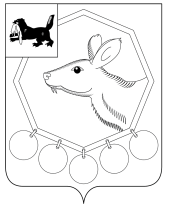 ДУМАМуниципального образования «Баяндаевский район»Иркутской областиРЕШЕНИЕ	от 24  марта 2014 года ОБ ОТМЕНЕ РЕШЕНИЯ ДУМЫ  МО «БАЯНДАЕВСКИЙ РАЙОН» ОТ 04.10.2011 ГОДА № 21/7 «ОБ УТВЕРЖДЕНИИ ПОЛОЖЕНИЯ ОБ ОТДЕЛЬНЫХ ВОПРОСАХ СТАТУСА ДЕПУТАТА ДУМЫ МУНИЦИПАЛЬНОГО ОБРАЗОВАНИЯ «БАЯНДАЕВСКИЙ РАЙОН»       Руководствуясь Федеральным законом от 06.10.2003 г. № 131-ФЗ «Об общих принципах организации местного самоуправления в Российской Федерации», Уставом муниципального образования «Баяндаевский район»,ДУМА РЕШИЛА:Отменить  решение Думы МО «Баяндаевский район» от 04.10.2011 года № 21/7  «Об утверждении Положения об отдельных вопросах статуса депутата Думы муниципального образования «Баяндаевский район».С учетом пункта 1 настоящего решения внести в оригинал решения Думы МО «Баяндаевский район» от 04.10.2011 года № 21/7 «Об утверждении Положения об отдельных вопросах статуса депутата Думы муниципального образования «Баяндаевский район» информационную справку об утрате силы в связи с отменой. 3. Настоящее решение подлежит опубликованию в газете «Заря», а также на   официальном сайте МО «Баяндаевский район» в информационно-телекоммуникационной сети «Интернет».Председатель ДумыМО «Баяндаевский район»В.И. ЗдышовМэр муниципального образования«Баяндаевский район»А.П. Табинаевс. Баяндай«24» марта 2014 год  № 45/5